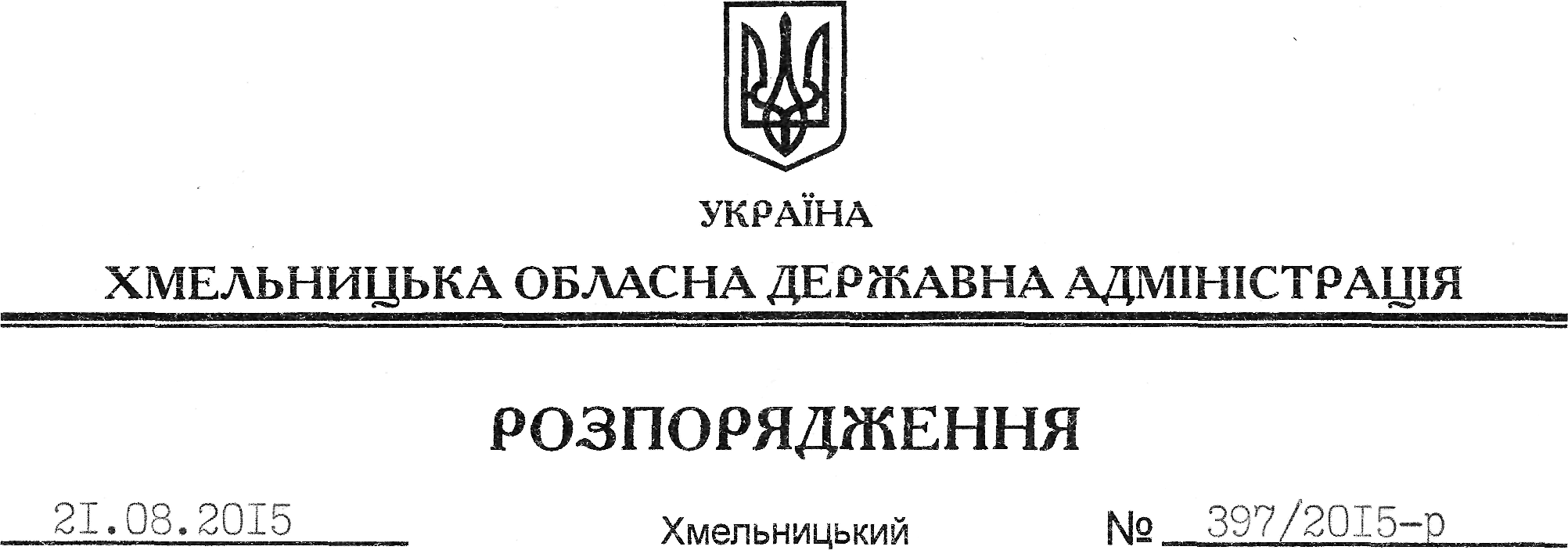 На підставі пункту 9 статті 39 Закону України “Про місцеві державні адміністрації”:Внести зміни до розпорядження голови обласної державної адміністрації від 18.03.2015 № 125/2015-р “Про склад колегії Хмельницької обласної державної адміністрації”, увівши до складу колегії обласної державної адміністрації:Голова адміністрації								М.ЗагороднийПро внесення змін до розпорядження голови обласної державної адміністрації від 18.03.2015 № 125/2015-рПроцюка Василя Васильовича–першого заступника голови обласної державної адміністраціїМіщукаАліма Володимировича–першого заступника голови громадської ради при обласній державній адміністрації